The City School
North Nazimabad Boys Campus
Syllabus For 3rd Monthly Test
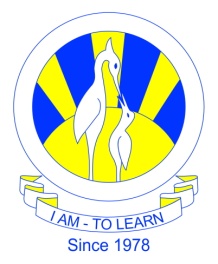 Date: 9-11-2016
Subject: English
Class: 10
Teacher: Tehmina ImranCreative writing. ( Descriptive,  narrative writing)